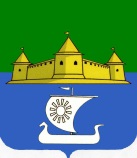 МУНИЦИПАЛЬНОЕ ОБРАЗОВАНИЕ«МОРОЗОВСКОЕ ГОРОДСКОЕ ПОСЕЛЕНИЕ ВСЕВОЛОЖСКОГО МУНИЦИПАЛЬНОГО РАЙОНА ЛЕНИНГРАДСКОЙ ОБЛАСТИ»СОВЕТ ДЕПУТАТОВ Р Е Ш Е Н И Еот 31.10.2022 года № 65	В соответствии с ч. 4 ст. 15 Федерального закона от 06.10.2003 г. № 131-ФЗ «Об общих принципах организации местного самоуправления в Российской Федерации», п. 1 ст. 9 Бюджетного кодекса Российской Федерации, Уставом муниципального образования «Морозовское городское поселение Всеволожского муниципального района Ленинградской области», совет депутатов принялРЕШЕНИЕПередать муниципальному образованию «Всеволожский муниципальный район» Ленинградской области исполнение:	- отдельных полномочий по составлению проекта бюджета муниципального образования «Морозовское городское поселение Всеволожского муниципального района Ленинградской области»;	- отдельных полномочий по организации исполнения бюджета муниципального образования «Морозовское городское поселение Всеволожского муниципального района Ленинградской области»;	- отдельных полномочий по осуществлению контроля за исполнением бюджета муниципального образования «Морозовское городское поселение Всеволожского муниципального района Ленинградской области»;	- отдельных полномочий по составлению отчета об исполнении бюджета муниципального образования «Морозовское городское поселение Всеволожского муниципального района Ленинградской области».	2. Поручить администрации муниципального образования «Морозовское городское поселение Всеволожского муниципального района Ленинградской области» заключить с администрацией муниципального образования «Всеволожский муниципальный район» Ленинградской области соглашение о передаче осуществления части указанных в пункте 1 настоящего решения бюджетных полномочий на срок с 01.01.2023 г. до 31.12.2023 г.          	3. Решение подлежит официальному опубликованию (обнародованию) в газете «Морозовская муниципальная газета» и размещению на официальном сайте муниципального образования www.adminmgp.ru 	4. Настоящее решение вступает в силу после его официального опубликования (обнародования).	5. Контроль за исполнением настоящего решения возложить на главу администрации муниципального образования «Морозовское городское поселение Всеволожского муниципального района Ленинградской области» Панфилова Р.С.Глава муниципального образования		                                            С.А. Пирютков				                        О передаче муниципальному образованию «Всеволожский муниципальный район» Ленинградской области части бюджетных полномочий муниципального образования «Морозовское городское поселение Всеволожского муниципального района Ленинградской области» 